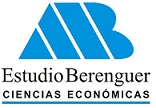 Nuevos importes 2019: contribuciones y aportes previsionales y de obra socialTe contamos los montos mensuales a ingresar, dependiendo de las horas semanales trabajadas y la condición de los trabajadores, activo o jubilado:Por cada trabajador activo:Mayor de 18 años:Menor de 18 años pero mayor de 16 años:Por cada trabajador jubilado:HORAS TRABAJADAS SEMANALMENTEIMPORTE A PAGARIMPORTE DE CADA CONCEPTO QUE SE PAGAIMPORTE DE CADA CONCEPTO QUE SE PAGACUOTA RIESGOS DEL TRABAJOAPORTESCONTRIBUCIONESMenos de 12$205,64$ 55.91$ 19.73$ 130Desde 12 a menos de   16$ 308,08$ 103.59$ 39.46$ 16516 o más$ 976,55$ 689$ 57.55$ 230HORAS TRABAJADAS SEMANALMENTEIMPORTE A PAGARIMPORTE DE CADA CONCEPTO QUE SE PAGAIMPORTE DE CADA CONCEPTO QUE SE PAGACUOTA RIESGOS DEL TRABAJOAPORTESCONTRIBUCIONESMenos de 12$ 185.91$ 55.91----$ 130Desde 12 a menos de 16$ 268.59$ 103.59----$ 16516 o más$ 919$ 689----$ 230HORAS TRABAJADAS SEMANALMENTEIMPORTE A PAGARIMPORTE DE CADA CONCEPTO QUE SE PAGAIMPORTE DE CADA CONCEPTO QUE SE PAGACUOTA RIESGOS DEL TRABAJOAPORTESCONTRIBUCIONESMenos de 12$ 149.73----$ 19.73$ 130Desde 12 a menos de 16$ 204.46----$ 39.46$ 16516 o más$ 287.55----$ 57.55$ 230”